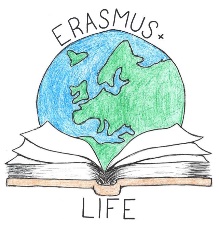 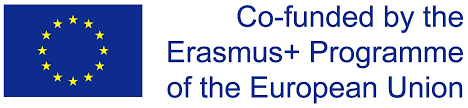 LIFE  - Literature for EveryoneLiterature Lessons for Use by the Partner Schools2nd Junior High School of Chania, GreeceHomer’s “Odyssey”Homer , Omiros in Greek, lived in the 8th century BC and is the creator of the two long epic poems, the Iliad with 15.693 verses and the Odyssey with 12.110 lines. The Iliad tells the story of the last 51 days of the war in Troy, which according to the myth lasted in total 1o years. The Odyssey narrates the adventures of Odysseus, one of the Greek leaders in the war, while struggling to return to his native island, Ithaka. Each one of the epic poems consists of 24 chapters named rapsodies, each numbered with  a letter of the Greek alphabet.https://www.gutenberg.org/files/1727/1727-h/1727-h.htmHere you can read the beginning of rapsody “α” or Book I, as the translator has chosen to name it. THE ODYSSEYBOOK ITHE GODS IN COUNCIL—MINERVA’S VISIT TO ITHACA—THE CHALLENGE FROM TELEMACHUS TO THE SUITORS.Tell me, O Muse, of that ingenious hero who travelled far and wide after he had sacked the famous town of Troy. Many cities did he visit, and many were the nations with whose manners and customs he was acquainted; moreover he suffered much by sea while trying to save his own life and bring his men safely home; but do what he might he could not save his men, for they perished through their own sheer folly in eating the cattle of the Sun-god Hyperion; so the god prevented them from ever reaching home. Tell me, too, about all these things, oh daughter of Jove, from whatsoever source you may know them.So now all who escaped death in battle or by shipwreck had got safely home except Ulysses, and he, though he was longing to return to his wife and country, was detained by the goddess Calypso, who had got him into a large cave and wanted to marry him. But as years went by, there came a time when the gods settled that he should go back to Ithaca; even then, however, when he was among his own people, his troubles were not yet over; nevertheless all the gods had now begun to pity him except Neptune, who still persecuted him without ceasing and would not let him get home.Now Neptune had gone off to the Ethiopians, who are at the world’s end, and lie in two halves, the one looking West and the other East.[1] He had gone there to accept a hecatomb of sheep and oxen, and was enjoying himself at his festival; but the other gods met in the house of Olympian Jove, and the sire of gods and men spoke first. At that moment he was thinking of Aegisthus, who had been killed by Agamemnon’s son Orestes; so he said to the other gods:“See now, how men lay blame upon us gods for what is after all nothing but their own folly. Look at Aegisthus; he must needs make love to Agamemnon’s wife unrighteously and then kill Agamemnon, though he knew it would be the death of him; for I sent Mercury to warn him not to do either of these things, in as much as Orestes would be sure to take his revenge when he grew up and wanted to return home. Mercury told him this in all good will but he would not listen, and now he has paid for everything in full.”Then Minerva said, “Father, son of Saturn, King of kings, it served Aegisthus right, and so it would any one else who does as he did; but Aegisthus is neither here nor there; it is for Ulysses that my heart bleeds, when I think of his sufferings in that lonely sea-girt island, far away, poor man, from all his friends. It is an island covered with forest, in the very middle of the sea, and a goddess lives there, daughter of the magician Atlas, who looks after the bottom of the ocean, and carries the great columns that keep heaven and earth asunder. This daughter of Atlas has got hold of poor unhappy Ulysses, and keeps trying by every kind of blandishment to make him forget his home, so that he is tired of life, and thinks of nothing but how he may once more see the smoke of his own chimneys. You, sir, take no heed of this, and yet when Ulysses was before Troy did he not propitiate you with many a burnt sacrifice? Why then should you keep on being so angry with him?”And Jove said, “My child, what are you talking about? How can I forget Ulysses than whom there is no more capable man on earth, nor more liberal in his offerings to the immortal gods that live in heaven? Bear in mind, however, that Neptune is still furious with Ulysses for having blinded an eye of Polyphemus king of the Cyclopes. Polyphemus is son to Neptune by the nymph Thoosa, daughter to the sea-king Phorcys; therefore though he will not kill Ulysses outright, he torments him by preventing him from getting home. Still, let us lay our heads together and see how we can help him to return; Neptune will then be pacified, for if we are all of a mind he can hardly stand out against us.”And Minerva said, “Father, son of Saturn, King of kings, if, then, the gods now mean that Ulysses should get home, we should first send Mercury to the Ogygian island to tell Calypso that we have made up our minds and that he is to return. In the meantime I will go to Ithaca, to put heart into Ulysses’ son Telemachus; I will embolden him to call the Achaeans in assembly, and speak out to the suitors of his mother Penelope, who persist in eating up any number of his sheep and oxen; I will also conduct him to Sparta and to Pylos, to see if he can hear anything about the return of his dear father—for this will make people speak well of him.”So saying she bound on her glittering golden sandals, imperishable, with which she can fly like the wind over land or sea; she grasped the redoubtable bronze-shod spear, so stout and sturdy and strong, wherewith she quells the ranks of heroes who have displeased her, and down she darted from the topmost summits of Olympus, whereon forthwith she was in Ithaca, at the gateway of Ulysses’ house, disguised as a visitor, Mentes, chief of the Taphians, and she held a bronze spear in her hand. There she found the lordly suitors seated on hides of the oxen which they had killed and eaten, and playing draughts in front of the house. Men-servants and pages were bustling about to wait upon them, some mixing wine with water in the mixing-bowls, some cleaning down the tables with wet sponges and laying them out again, and some cutting up great quantities of meat.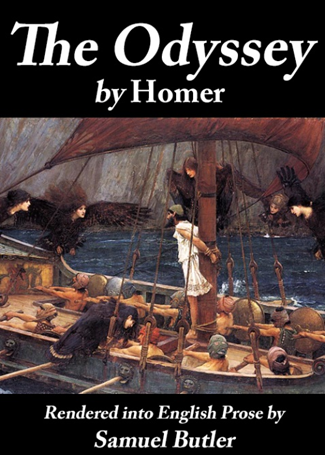 What do you already know about Odysseus, the Odyssey, Homer, Troy?What do you learn about Odysseus/Ulysses? What is the role of the gods in this section? Are they in favour or against Odysseus?Find information about the gods of the Olymp. Which of these appear in this section?The poet, Homer, addresses the Muse. What were the Muses in the Greek mythology? Which English words derive from the Muses? Are there similar words in your language?How easy is it for you to step into the story of the Odyssey?How do we use the word Odyssey today? Is it also used in your language?This text is taken from the website of the Gutenberg project. What kind of a project is it? Do you think it is useful?